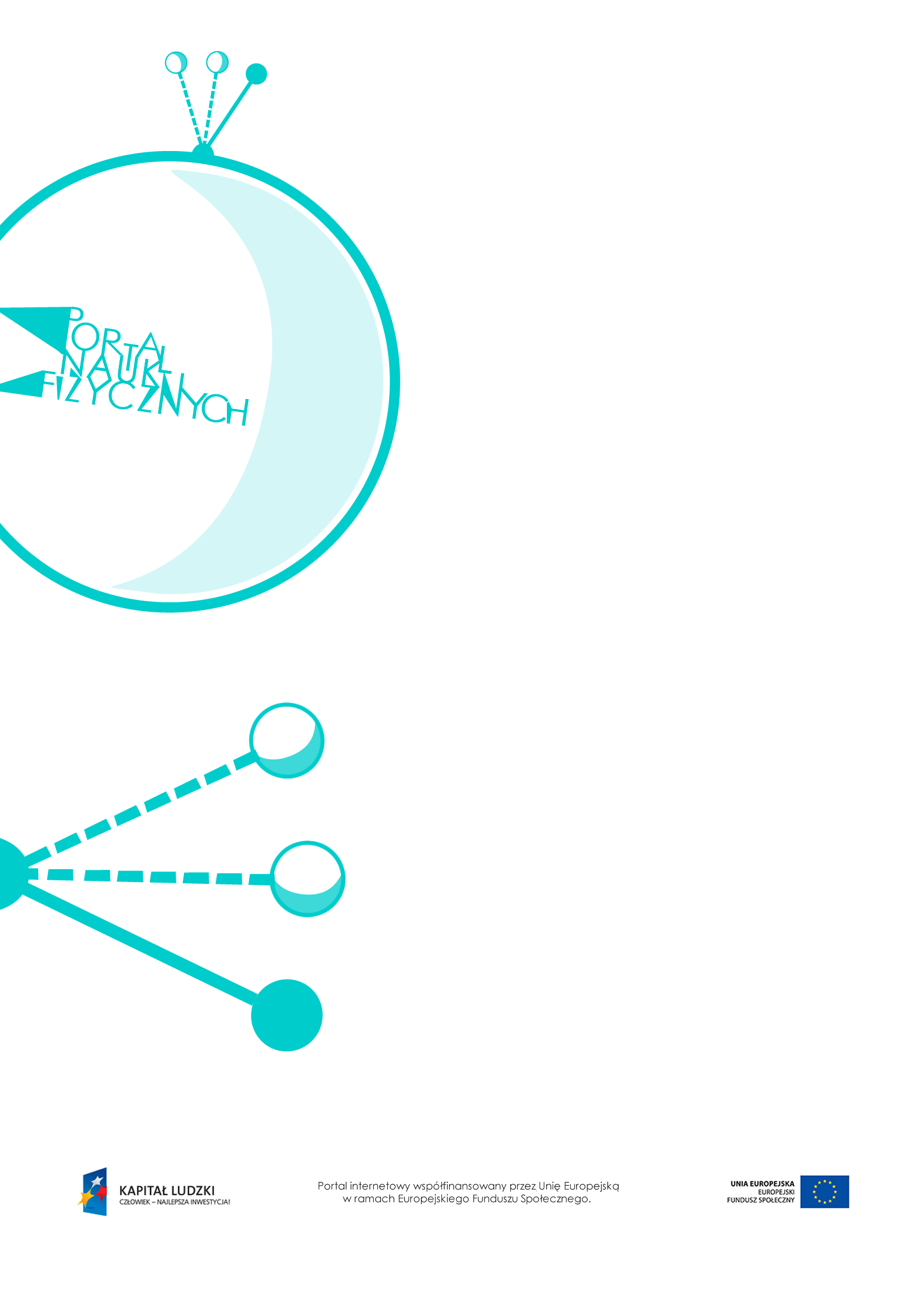 Właściwości cieczyWłaściwości cieczy – scenariusz lekcjiCzas: 45 minutCele ogólneZapoznanie z właściwościami i budową cieczy.Wprowadzenie nowych pojęć wymaganych do opisu właściwości fizycznych cieczy (powierzchnia swobodna, konwekcja).Obserwacja doświadczeń i formułowanie wniosków.Cele szczegółowe – uczeń:podaje przykłady cieczy,wymienia właściwości fizyczne wspólne dla wszystkich cieczy,informuje, że ciecze samorzutnie tworzą powierzchnię swobodną,omawia strukturę cieczy,wymienia rodzaje sił międzycząsteczkowych występujących w cieczach,opisuje doświadczenie wykazujące, że ciecze są mało ściśliwe,opisuje doświadczenie wykazujące, że ciecze nie są dobrymi przewodnikami ciepła,wyjaśnia mechanizm zjawiska konwekcji w cieczach; podaje przykłady zastosowania tego zjawiska, wyjaśnia, co to są elektrolity; podaje przykłady elektrolitów; informuje, że woda destylowana nie przewodzi prądu elektrycznego.Metody:pokaz,obserwacje,doświadczenia,pogadanka.Formy pracy:praca zbiorowa (z całą klasą).Środki dydaktyczne:przyrządy do doświadczeń: woda, naczynia miarowe o różnych wielkościach i kształtach, kasza, kubki, strzykawki, gumowa rurka, probówki, szczypce, palnik, bateria, żarówka, woda destylowana lub przegotowana, wodny roztwór soli kuchennej, nadmanganian potasu, barwnik rozpuszczalny w wodzie (np. atrament),pokaz slajdów „Właściwości cieczy”,plansza „Pytania sprawdzające”.Przebieg lekcjiPytania sprawdzająceWymień cechy charakterystyczne budowy cieczy.Wyjaśnij mechanizm zjawiska konwekcji.Wyjaśnij, od czego zależy przewodzenie prądu w cieczach.Czynności nauczyciela i uczniówUwagi, wykorzystanie środków dydaktycznychWprowadzenie do tematu lekcji – uczniowie podają przykłady cieczy.Uczniowie wymieniają właściwości fizyczne cieczy (wykorzystując wiadomości z poprzednich lekcji). Wspólnie z nauczycielem ustalają, jakie właściwości są wspólne dla wszystkich cieczy. Przy okazji omawiania właściwości mechanicznych cieczy nauczyciel wyjaśnia,co to jest powierzchnia swobodna.Ciecze nie mają własnego kształtu; przyjmują kształt naczynia, w którym się znajdują, zachowując objętość.Ciecze są nieściśliwe.Ciecze samorzutnie tworzą tzw. powierzchnię swobodną.Na powierzchni cieczy występuje zjawisko napięcia powierzchniowego.Ciecz znajdująca się w naczyniu tworzy mienisk wklęsły lub menisk wypukły.W cienkich rurkach występuje zjawisko włosowatości.Wykonanie doświadczeń ilustrujących część omówionych właściwości mechanicznych. Przykłady doświadczeńNapełniamy strzykawkę wodą i zatykamy palcem jej wlot. Próbujemy przesunąć tłok w jedną i w drugą stronę.Jedną z dwu strzykawek różnej wielkości napełniamy wodą. Strzykawki łączymy gumową rurką. Po naciśnięciu tłoka woda wędruje z jednej strzykawki do drugiej. Woda zmienia swój kształt, ale nie zmienia objętości (ciecze są nieściśliwe; zmieniają swój kształ, ale nie zmieniają objętości).Nalewamy wody do naczynia i pochylamy je. Obserwujemy tworzenie się płaszczyzny wody równoległej do powierzchni ziemi.Sypiemy drobną kaszę do naczyniai przechylamy je. Przy przechylaniu kasza nie tworzy samorzutnie powierzchni poziomej. Aby powstała powierzchnia pozioma, należy kilkakrotnie poruszyć naczyniem (powstawanie powierzchni swobodnej jest cechą charakterystyczną cieczy).Omówienie wewnętrznej struktury cieczy;wyjaśnienie właściwości mechanicznych cieczy.Ciecze mogą zmieniać kształt, ponieważ ich cząsteczki mogą się poruszać. Dzięki ruchowi cząsteczek ciecze mogą tworzyć powierzchnię swobodną.Ciecze nie są ściśliwe, ponieważ ich cząsteczki, podobnie jak cząsteczki ciał stałych, leżą blisko siebie.Cząsteczki cieczy oddziałują ze sobą, o czym świadczą występowanie zjawiska napięcia powierzchniowego oraz tworzenie się menisków. Siły te są jednak słabsze niż siły oddziaływań międzycząsteczkowych w ciałach stałych, ponieważ – w przeciwieństwie do ciał stałych – ciecze nie zachowują swojego kształtu.Jeśli siły spójności cząsteczek cieczy są większe niż siły przylegania do ścianek naczynia, ciecze tworzą menisk wypukły, a jeśli są one mniejsze, ciecze tworzą menisk wklęsły.Wykonanie doświadczeń sprawdzających przewodnictwo cieplne cieczy.Wyjaśnienie mechanizmu zjawiska konwekcji.Podanie przykładów występowania zjawiska konwekcji i jego zastosowania.Przykłady doświadczeńNalanie wody do probówkii podgrzewanie jej od strony wylotu – nawet po długim ogrzewaniu dno probówki jest zimne, ponieważ ciecze są złymi przewodnikami ciepła. Ciepło nie przejdzie w dół za pośrednictwem wody jako przewodnika. Woda jest złym przewodnikiem ciepła, podobnie jak inne ciecze.Nalanie wody do probówkii podgrzewanie jej od dołu. Po pewnym czasie woda w całej probówce będzie ciepła. Aby wyjaśnić przyczynę, podczas ogrzewania wody wrzucamy do niej kryształek nadmanganianu potasu. Obserwujemy, jak ogrzane warstwy cieczy się unoszą, a chłodniejsze opadają. Doświadczenie można wykonać, dodając do podgrzewanej wody kilka kropli barwnika (np. atramentu).Zachęcenie uczniów do wyszukania przykładów konwekcji w przyrodzie oraz zastosowania tego zjawiska w życiu codziennym.Uczniów bardziej dociekliwych odsyłamy do odpowiednich materiałów (zjawisko konwekcji będzie dokładniej omawiane na lekcjach o cieple).Wykonanie doświadczenia sprawdzającego przewodzenie prądu elektrycznegow cieczach.Wprowadzenie pojęcia elektrolitu.Podanie przykładów elektrolitów.Przykłady doświadczeńZbudowanie układu: bateria – ciecz – żarówka. Użycie (jako cieczy) wody destylowanej lub przegotowanej. Po zamknięciu obwodu żarówka nie świeci.Zbudowanie układu: bateria – ciecz – żarówka. Użycie (jako cieczy) wodnego roztworu soli kuchennej. Po zamknięciu obwodu żarówka świeci.Wystarczy zatem wsypać do wody kilka kryształków soli, aby ciecz zaczęła przewodzić prąd elektryczny.Podsumowanie lekcji.Podsumowanie poznanych na lekcji właściwości cieczy – pokaz slajdów „Właściwości cieczy”.Zadanie pytań podsumowujących wiedzę zdobytą na lekcji – „Pytania sprawdzające”.